	Załącznik nr 5do Rozeznania cenowego  pn „Świadczenie usług  Asystenta osobistego osoby niepełnosprawnej  -edycja 2023 ” w ramach Programu Ministra Rodziny i Polityki Społecznej „Asystent osobisty osoby niepełnosprawnej” – edycja 2023 przez Miejsko-Gminny Ośrodek                                                                                                                                                                                                                                                                                                                                 Pomocy Społecznej w Żurominie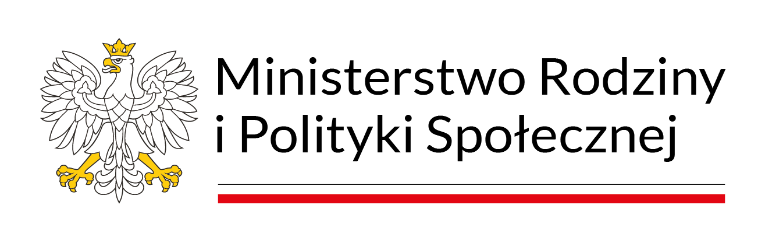 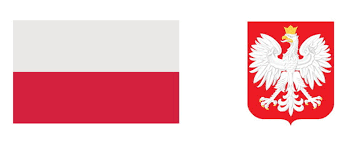 …………………………………………………………………………………..…………………………………………………………………………............Dane asystenta osobistego osoby niepełnosprawnej(nazwisko, imię, adres zamieszkania)EWIDENCJA BILETÓW KOMUNIKACYJNYCHza miesiąc ……………….	……………r..……………………………………Data i podpis asystentaLp.Imię i nazwisko asystenta Datapobrania  biletów Liczba pobranych biletów Data wyjazdu z osobą niepełnosprawną Cel wyjazdu Podpis asystentaUwagi12345678